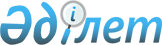 "Өскемен қаласының 2013-2015 жылдарға арналған бюджеті туралы" 2012 жылғы 
21 желтоқсандағы № 13/2-V шешіміне өзгерістер енгізу туралы
					
			Күшін жойған
			
			
		
					Шығыс Қазақстан облысы Өскемен қалалық мәслихатының 2013 жылғы 20 тамыздағы N 21/4-V шешімі. Шығыс Қазақстан облысының Әділет департаментінде 2013 жылғы 27 тамызда № 3041 болып тіркелді. Қаржылық жылдың аяқталуына байланысты күші жойылды (Өскемен қалалық мәслихатының 2014 жылғы 06 қаңтардағы № 04-05/1 хаты)      Ескерту. Қаржылық жылдың аяқталуына байланысты күші жойылды (Өскемен қалалық мәслихатының 06.01.2014 № 04-05/1 хаты).      РҚАО ескертпесі.

      Құжаттың мәтінінде түпнұсқаның пунктуациясы мен орфографиясы сақталған.      Қазақстан Республикасының 2008 жылғы 4 желтоқсандағы Бюджет кодексінің 109-бабына, Қазақстан Республикасының 2001 жылғы 23 қаңтардағы «Қазақстан Республикасындағы жергілікті мемлекеттік басқару және өзін-өзі басқару туралы» Заңының 6-бабының 1 тармағының 1) тармақшасына, Шығыс Қазақстан облыстық мәслихатының «2013-2015 жылдарға арналған облыстық бюджет туралы» 2012 жылғы 7 желтоқсандағы № 8/99-V шешіміне өзгерістер енгізу туралы» 2013 жылғы 9 тамыздағы № 13/155-V (Нормативтік құқықтық актілерді мемлекеттік тіркеу тізілімінде 3031 нөмірімен тіркелген) шешіміне сәйкес Өскемен қалалық мәслихаты ШЕШТІ:

      1. Мәслихаттың «Өскемен қаласының 2013-2015 жылдарға арналған бюджеті туралы» 2012 жылғы 21 желтоқсандағы № 13/2-V (Нормативтік құқықтық актілерді мемлекеттік тіркеу тізілімінде 2789 нөмірімен тіркелген, 2013 жылғы 10 қаңтарда № 1 «Өскемен» және № 1 «Усть-Каменогорск» газеттерінде жарияланған) шешіміне келесі өзгерістер енгізілсін:



      1 тармақ мынадай редакцияда жазылсын: 

      «1. Қаланың 2013-2015 жылдарға арналған бюджеті 1, 2 және 3 қосымшаларға сәйкес тиісінше, соның ішінде 2013 жылға арналған келесі көлемдерде бекітілсін: 

      1) кірістер – 23 590 857 мың теңге, соның ішінде:

      салықтық түсімдер – 11 350 526 мың теңге;

      салықтық емес түсімдер – 95 282 мың теңге;

      негізгі капиталды сатудан түсетін түсімдер – 1 916 150 мың теңге;

      трансферттердің түсімдері – 10 228 899 мың теңге;

      2) шығындар – 25 457 136,5 мың теңге;

      3) таза бюджеттік несиелендіру – 0;

      4) қаржылық активтермен операциялар бойынша сальдо – -35 217 мың теңге, соның ішінде: 

      мемлекеттің қаржы активтерін сатудан түсетін түсімдер – 35 217 мың теңге;

      5) бюджет тапшылығы – -1 831 062,5 мың теңге;

      6) бюджет тапшылығын қаржыландыру – 1 831 062,5 мың теңге.»; 



      1 қосымша осы шешімнің қосымшасына сәйкес жаңа редакцияда жазылсын.



      2. Осы шешім 2013 жылғы 1 қаңтардан бастап қолданысқа енгізіледі.       Сессия төрағасы                            М. Ұрынтаев       Қалалық мәслихаттың хатшысы                А. Абакумов

Өскемен қалалық мәслихатының

2013 жылғы 20 тамыздағы

№ 21/4-V шешіміне қосымша 2013 жылға арналған Өскемен қаласының

Бюджеті
					© 2012. Қазақстан Республикасы Әділет министрлігінің «Қазақстан Республикасының Заңнама және құқықтық ақпарат институты» ШЖҚ РМК
				СанатыСанатыСанатыСанатыСомасы, мың теңгеСыныпСыныпСыныпСомасы, мың теңгеСыныпшаСыныпшаСомасы, мың теңгеАтауыСомасы, мың теңгеI. КІРІСТЕР23 590 8571Салықтық түсімдер11 350 52601Табыс салығы4 222 2262Жеке табыс салығы4 222 22603Әлеуметтік салық2 563 5571Әлеуметтік салық2 563 55704Меншікке салынатын салықтар3 501 5301Мүлікке салынатын салықтар2 128 5393Жер салығы542 6444Көлік құралдарына салынатын салық830 0005Бірыңғай жер салығы34705Тауарларға, жұмыстарға және қызметтерге салынатын ішкі салықтар663 5582Акциздер271 5403Табиғи және басқа да ресурстарды пайдаланғаны үшін түсетін түсімдер95 1084Кәсіпкерлік және кәсіби қызметті жүргізгені үшін алынатын алымдар259 4105Ойын бизнесіне салық37 50008Заңдық мәнді іс-әрекеттерді жасағаны және (немесе) оған уәкілеттігі бар мемлекеттік органдар немесе лауазымды адамдар құжаттар бергені үшін алынатын міндетті төлемдер399 6551Мемлекеттік баж399 6552Салықтық емес түсімдер95 28201Мемлекеттік меншіктен түсетін кірістер64 3683Мемлекеттік меншікте тұрған, мемлекеттік акциялар пакетіне үлесақы 29 1265Мемлекет меншігіндегі мүлікті жалға беруден түсетін кірістер35 24206Басқа да салықтық емес түсімдер 30 9141Басқа да салықтық емес түсімдер 30 9143Негізгі капиталды сатудан түсетін түсімдер1 916 15001Мемлекеттік мекемелерге бекітілген мемлекеттік мүлікті сату1 707 0001Мемлекеттік мекемелерге бекітілген мемлекеттік мүлікті сату1 707 00003Жерді және материалдық емес активтерді сату209 1501Жерді сату159 1502Материалдық емес активтерді сату50 0004Трансферттердің түсімдері10 228 89902Мемлекеттік басқарудың жоғары тұрған органдарынан түсетін трансферттер10 228 8992Облыстық бюджеттен түсетін трансферттер10 228 899Функционалдық топФункционалдық топФункционалдық топФункционалдық топСомасы,

мың теңгеӘкімгерлерӘкімгерлерӘкімгерлерСомасы,

мың теңгеБағдарламаБағдарламаСомасы,

мың теңгеАтауыСомасы,

мың теңгеII. ШЫҒЫНДАР25 457 136,501Жалпы сипаттағы мемлекеттiк қызметтер 327 917112Аудан (облыстық маңызы бар қала) мәслихатының аппараты23 932001Аудан (облыстық маңызы бар қала) мәслихатының қызметін қамтамасыз ету жөніндегі қызметтер22 932003Мемлекеттік органның күрделі шығыстары1 000122Аудан (облыстық маңызы бар қала) әкімінің аппараты205 921001Аудан (облыстық маңызы бар қала) әкімінің қызметін қамтамасыз ету жөніндегі қызметтер182 584003Мемлекеттік органның күрделі шығыстары23 337452Ауданның (облыстық маңызы бар қаланың) қаржы бөлімі51 170001Аудандық бюджетті орындау және коммуналдық меншікті (облыстық маңызы бар қала) саласындағы мемлекеттік саясатты іске асыру жөніндегі қызметтер39 909003Салық салу мақсатында мүлікті бағалауды жүргізу4 196010Жекешелендіру, коммуналдық меншікті басқару, жекешелендіруден кейінгі қызмет және осыған байланысты дауларды реттеу 6 080018Мемлекеттік органның күрделі шығыстары517033Бір жолғы талондарды жүзеге асырудан сомалар түсімінің толықтығын қамтамасыз ету және бір жолғы талондарды беру бойынша жұмыстарды өткізетін, мемлекеттік мекемені жою бойынша шараларды өткізу468453Ауданның (облыстық маңызы бар қаланың) экономика және бюджеттік жоспарлау бөлімі46 894001Экономикалық саясатты, мемлекеттік жоспарлау жүйесін қалыптастыру және дамыту және ауданды (облыстық маңызы бар қаланы) басқару саласындағы мемлекеттік саясатты іске асыру жөніндегі қызметтер38 728004Мемлекеттік органның күрделі шығыстары5 166110Заңды тұлғалардың жарғылық капиталына мемлекеттiң қатысуы арқылы iске асырылуы жоспарланатын бюджеттiк инвестициялардың экономикалық сараптамасы3 00002Қорғаныс32 068122Аудан (облыстық маңызы бар қала) әкімінің аппараты32 068005Жалпыға бірдей әскери міндетті атқару шеңберіндегі іс-шаралар32 06803Қоғамдық тәртіп, қауіпсіздік, құқықтық, сот, қылмыстық-атқару қызметі90 290458Ауданның (облыстық маңызы бар қаланың) тұрғын үй-коммуналдық шаруашылығы, жолаушылар көлігі және автомобиль жолдары бөлімі90 290021Елдi мекендерде жол жүрісі қауiпсiздiгін қамтамасыз ету90 29004Бiлiм беру8 194 243,7464Ауданның (облыстық маңызы бар қаланың) білім бөлімі8 194 243,7001Жергілікті деңгейде білім беру саласындағы мемлекеттік саясатты іске асыру жөніндегі қызметтер25 921003Жалпы білім беру5 218 713005Ауданның (облыстық маңызы бар қаланың) мемлекеттік білім беру мекемелер үшін оқулықтар мен оқу-әдiстемелiк кешендерді сатып алу және жеткізу78 766006Балаларға қосымша білім беру 588 355,7009Мектепке дейінгі тәрбиелеу мен оқытуды қамтамасыз ету809 692015Республикалық бюджеттен берілетін трансферттер есебінен жетім баланы (жетім балаларды) және ата-аналарының қамқорынсыз қалған баланы (балаларды) күтіп-ұстауға асыраушыларына ай сайынғы ақшалай қаражат төлемдері89 708040Мектепке дейінгі білім беру ұйымдарында мемлекеттік білім беру тапсырысын іске асыруға 1 172 246067Ведомстволық бағыныстағы мемлекеттік мекемелерінің және ұйымдарының күрделі шығыстары193 558068Халықтың компьютерлік сауаттылығын арттыруды қамтамасыз ету17 28406Әлеуметтiк көмек және әлеуметтiк қамсыздандыру925 169451Ауданның (облыстық маңызы бар қаланың) жұмыспен қамту және әлеуметтік бағдарламалар бөлімі907 169001Жергілікті деңгейде халық үшін әлеуметтік бағдарламаларды жұмыспен қамтуды қамтамасыз етуді іске асыру саласындағы мемлекеттік саясатты іске асыру жөніндегі қызметтер 77 159002Еңбекпен қамту бағдарламасы93 045004Ауылдық жерлерде тұратын денсаулық сақтау, білім беру, әлеуметтік қамтамасыз ету, мәдениет, спорт және ветеринар мамандарына отын сатып алуға Қазақстан Республикасының заңнамасына сәйкес әлеуметтік көмек көрсету748005Мемлекеттік атаулы әлеуметтік көмек 10 000006Тұрғын үй көмегі18 800007Жергілікті өкілетті органдардың шешімі бойынша мұқтаж азаматтардың жекелеген топтарына әлеуметтік көмек271 152011Жәрдемақыларды және басқа да әлеуметтік төлемдерді есептеу, төлеу мен жеткізу бойынша қызметтерге ақы төлеу2 247013Белгіленген тұрғылықты жері жоқ тұлғаларды әлеуметтік бейімдеу71 333014Мұқтаж азаматтарға үйде әлеуметтiк көмек көрсету201 92401618 жасқа дейінгі балаларға мемлекеттік жәрдемақылар6 700017Мүгедектерді оңалту жеке бағдарламасына сәйкес, мұқтаж мүгедектерді міндетті гигиеналық құралдармен және ымдау тілі мамандарының қызмет көрсетуін, жеке көмекшілермен қамтамасыз ету39 302021Мемлекеттік органның күрделі шығыстары112 299067Ведомстволық бағыныстағы мемлекеттік мекемелерінің және ұйымдарының күрделі шығыстары2 460464Ауданның (облыстық маңызы бар қаланың) білім бөлімі18 000008Жергілікті өкілдік органдардың шешімі бойынша білім беру ұйымдарының күндізгі оқу нысанында білім алушылар мен тәрбиеленушілерді қоғамдық көлікте (таксиден басқа) жеңілдікпен жол жүру түрінде әлеуметтік қолдау 18 00007Тұрғын үй-коммуналдық шаруашылық11 278 535,1458Ауданның (облыстық маңызы бар қаланың) тұрғын үй-коммуналдық шаруашылығы, жолаушылар көлігі және автомобиль жолдары бөлімі3 605 919,4002Мемлекеттiк қажеттiлiктер үшiн жер учаскелерiн алып қою, соның iшiнде сатып алу жолымен алып қою және осыған байланысты жылжымайтын мүлiктi иелiктен айыру10 000003Мемлекеттік тұрғын үй қорының сақталуын ұйымдастыру74 079012Сумен жабдықтау және су бөлу жүйесінің қызмет етуі 11 826015Елдi мекендердегі көшелердi жарықтандыру450 401016Елдi мекендердiң санитариясын қамтамасыз ету174 567017Жерлеу орындарын күтiп-ұстау және туысы жоқтарды жерлеу31 901,6018Елдi мекендердi абаттандыру және көгалдандыру664 499028Коммуналдық шаруашылықты дамыту222 815,6029Сумен жабдықтау және су бұру жүйелерін дамыту1 963 830,2033Инженерлік коммуникациялық инфрақұрылымды жобалау, дамыту, жайластыру және (немесе) сатып алу2 000467Ауданның (облыстық маңызы бар қаланың) құрылыс бөлімі7 661 138,7003Мемлекеттік коммуналдық тұрғын үй қорының тұрғын үйін жобалау, салу және (немесе) сатып алу4 583 461,1004Инженерлік коммуникациялық инфрақұрылымды жобалау, дамыту, жайластыру және (немесе) сатып алу2 776 275,4007Қаланы және елді мекендерді абаттандыруды дамыту1 500,1072Жұмыспен қамту 2020 жол картасы шеңберінде тұрғын жай салу және (немесе) сатып алу және инженерлік коммуникациялық инфрақұрылымдарды дамыту және (немесе) сатып алу дамыту (немесе) сатып алу299 002,7074Жұмыспен қамту 2020 жол картасының екінші бағыты шеңберінде жетіспейтін инженерлік-коммуникациялық инфрақұрылымды дамыту мен жайластыруға899,4479Ауданның (облыстық маңызы бар қаланың) тұрғын үй инспекция бөлімі11 477001Тұрғын үй қоры шеңберінде жергілікті деңгейде мемлекеттік саясатты іске асыру бойынша қызметтер11 47708Мәдениет, спорт, туризм және ақпараттық кеңістiк1 425 369455Ауданның (облыстық маңызы бар қаланың) мәдениет және тілдерді дамыту бөлімі294 624001Жергілікті деңгейде тілдерді және мәдениетті дамыту саласындағы мемлекеттік саясатты іске асыру жөніндегі қызметтер19 558003Мәдени-демалыс жұмысын қолдау159 899006Аудандық (қалалық) кiтапханалардың жұмыс iстеуi98 570007Мемлекеттік тілді және Қазақстан халықтарының басқа да тілдерін дамыту9 606010Мемлекеттік органдардың күрделі шығыстары660032Ведомстволық бағыныстағы мемлекеттік мекемелерінің және ұйымдарының күрделі шығыстары6 331456Ауданның (облыстық маңызы бар қаланың) ішкі саясат бөлімі124 312001Жергілікті деңгейде ақпарат, мемлекеттілікті нығайту және азаматтардың әлеуметтік сенімділігін қалыптастыру саласында мемлекеттік саясатты іске асыру жөніндегі қызметтер21 376002Газеттер мен журналдар арқылы мемлекеттік ақпараттық саясат жүргізу жөніндегі қызметтер 39 880003Жастар саясаты саласында іс-шараларды іске асыру30 740005Телерадио хабарларын тарату арқылы мемлекеттік ақпараттық саясат жүргізу жөніндегі қызметтер29 266032Ведомстволық бағыныстағы мемлекеттік мекемелерінің және ұйымдарының күрделі шығыстары3 050465Ауданның (облыстық маңызы бар қаланың) дене шынықтыру және спорт бөлімі728 046001Жергілікті деңгейде дене шынықтыру және спорт саласындағы мемлекеттік саясатты іске асыру жөніндегі қызметтер13 185004Мемлекеттік органдардың күрделі шығыстары4 265005Ұлттық және бұқаралық спорт түрлерін дамыту173 097006Аудандық (облыстық маңызы бар қалалық) деңгейде спорттық жарыстар өткiзу15 705007Әртүрлi спорт түрлерi бойынша аудан (облыстық маңызы бар қала) құрама командаларының мүшелерiн дайындау және олардың облыстық спорт жарыстарына қатысуы521 794467Ауданның (облыстық маңызы бар қаланың) құрылыс бөлімі278 387008Cпорт және туризм объектілерін дамыту 269 517011Мәдениет объектілерін дамыту8 87009Отын-энергетика кешенi және жер қойнауын пайдалану29 126467Ауданның (облыстық маңызы бар қаланың) құрылыс бөлімі29 126009Жылу-энергетикалық жүйені дамыту29 12610Ауыл, су, орман, балық шаруашылығы, ерекше қорғалатын табиғи аумақтар, қоршаған ортаны және жануарлар дүниесін қорғау, жер қатынастары120 237463Ауданның (облыстық маңызы бар қаланың) жер қатынастары бөлімі43 988001Аудан (облыстық маңызы бар қала) аумағында жер қатынастарын реттеу саласындағы мемлекеттік саясатты іске асыру жөніндегі қызметтер35 676007Мемлекеттік органдардың күрделі шығыстары8 312467Ауданның (облыстық маңызы бар қаланың) құрылыс бөлімі29 939010Ауыл шаруашылығы объектілерін дамыту29 939474Ауданның (облыстық маңызы бар қаланың)ауыл шаруашылығы және ветеринария бөлімі36 725001Жергілікті деңгейде ауыл шаруашылығы және ветеринария саласындағы мемлекеттік саясатты іске асыру жөніндегі қызметтер27 621007Қаңғыбас иттер мен мысықтарды аулауды және жоюды ұйымдастыру4 500013Эпизоотияға қарсы іс-шаралар жүргізу4 604475Ауданның (облыстық маңызы бар қаланың) кәсіпкерлік, ауыл шаруашылығы және ветеринария бөлімі9 585007Қаңғыбас иттер мен мысықтарды аулауды және жоюды ұйымдастыру4 500013Эпизоотияға қарсы іс-шаралар жүргізу5 08511Өнеркәсіп, сәулет, қала құрылысы және құрылыс қызметі182 524,7467Ауданның (облыстық маңызы бар қаланың) құрылыс бөлімі34 045,7001Жергілікті деңгейде құрылыс саласындағы мемлекеттік саясатты іске асыру жөніндегі қызметтер27 420,7017Мемлекеттік органның күрделі шығыстары 6 625468Ауданның (облыстық маңызы бар қаланың) сәулет және қала құрылысы бөлімі148 479001Жергілікті деңгейде сәулет және қала құрылысы саласындағы мемлекеттік саясатты іске асыру жөніндегі қызметтер49 200003Ауданның қала құрылысы даму аумағын және елді мекендердің бас жоспарлары схемаларын әзірлеу96 800004Мемлекеттік органның күрделі шығыстары 2 47912Көлiк және коммуникация1 430 620,5458Ауданның (облыстық маңызы бар қаланың) тұрғын үй-коммуналдық шаруашылығы, жолаушылар көлігі және автомобиль жолдары бөлімі1 430 620,5022Көлік инфрақұрылымын дамыту165 000023Автомобиль жолдарының жұмыс істеуін қамтамасыз ету1 265 620,513Басқалар1 361 224,7452Ауданның (облыстық маңызы бар қаланың) қаржы бөлімі11 000012Ауданның (облыстық маңызы бар қаланың) жергілікті атқарушы органының резерві 11 000469Ауданның (облыстық маңызы бар қаланың) кәсіпкерлік бөлімі15 580,3001Жергілікті деңгейде кәсіпкерлік және өнеркәсіп саласындағы мемлекеттік саясатты іске асыру жөніндегі қызметтер12 568,3003Кәсіпкерлік қызметті қолдау3 012475Ауданның (облыстық маңызы бар қаланың) кәсіпкерлік, ауыл шаруашылығы және ветеринария бөлімі15 761,7001Жергілікті деңгейде кәсіпкерлік, өнеркәсіп, ауыл шаруашылығы ветеринария саласындағы мемлекеттік саясатты іске асыру жөніндегі қызметтер12 973,7014Кәсіпкерлік қызметті қолдау2 788458Ауданның (облыстық маңызы бар қаланың) тұрғын үй-коммуналдық шаруашылығы, жолаушылар көлігі және автомобиль жолдары бөлімі1 318 882,7001Жергілікті деңгейде тұрғын үй-коммуналдық шаруашылығы, жолаушылар көлігі және автомобиль жолдары саласындағы мемлекеттік саясатты іске асыру жөніндегі қызметтер55 558,3013Мемлекеттік органның күрделі шығыстары 3 263,4043«Өңірлерді дамыту» бағдарламасы шеңберінде инженерлік инфрақұрылымын дамыту1 260 06114Борышқа қызмет көрсету700452Ауданның (облыстық маңызы бар қаланың) қаржы бөлімі700013Жергілікті атқарушы органдардың облыстық бюджеттен қарыздар бойынша сыйақылар мен өзге де төлемдерді төлеу бойынша борышына қызмет көрсету70015Трансферттер59 111,8452Ауданның (облыстық маңызы бар қаланың) қаржы бөлімі59 111,8006Пайдаланылмаған (толық пайдаланылмаған) нысаналы трансферттерді қайтару56 949,8024Мемлекеттік органдардың функцияларын мемлекеттік басқарудың төмен тұрған деңгейлерінен жоғарғы деңгейлерге беруге байланысты жоғары тұрған бюджеттерге берілетін ағымдағы нысаналы трансферттер2 162III. ТАЗА БЮДЖЕТТІК НЕСИЕЛЕНДІРУ0IV. ҚАРЖЫЛЫҚ АКТИВТЕРМЕН ОПЕРАЦИЯЛАР БОЙЫНША САЛЬДО-35 217V. БЮДЖЕТ ТАПШЫЛЫҒЫ -1 831 062,5VI. БЮДЖЕТ ТАПШЫЛЫҒЫН ҚАРЖЫЛАНДЫРУ 1 831 062,5